MINISTERIUM FÜR LÄNDLICHEN RAUM und VerbraucherschutzBADEN-WÜRTTEMBERGPostfach 10 34 44   70029 StuttgartE-Mail: poststelle@mlr.bwl.deFAX: 0711/126-2255 oder 2379 (Presse)Stellenausschreibung für die befristet zu besetzende Stelle einer (Sozial-)pädagogischen Fachkraft beim Forstlichen Bildungszentrum Königsbronn / Anstalt ForstBWAnlage1 StellenausschreibungAnbei wird die Stellenausschreibung beim Forstlichen Ausbildungszentrum Mattenhof übersandt.gez. Roland Schwarz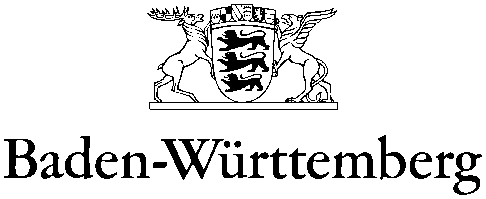 MINISTERIUM FÜR LÄNDLICHEN RAUM UND VERBRAUCHERSCHUTZ Az.: 12 - 0305.3 (0831.2)	Stuttgart, 06.11.2019S t e l l e n a u s s c h r e i b u n gAb dem 01.01.2020 trägt die derzeit in Gründung befindliche Anstalt des öffentlichen Rechts „Forst Baden-Württemberg (ForstBW)“ die Verantwortung für die Bewirtschaftung, Pflege und Entwicklung des Staatswaldes (330 000 ha) des Landes Baden-Württemberg. ForstBW wird als ökologisch vorbildliches, sozial ausgewogenes und ökonomisch erfolgreiches Unternehmen geführt und kommt damit seiner besonderen Verantwortung für das Gemeinwohl und seiner Vorbildfunktion nach. Das Forstliche Bildungszentrum (FBZ) Königsbronn ist eine zentrale forstliche Aus- und Weiterbildungseinrichtung von ForstBW. Es ist als eines von drei forstlichen Bildungszentren in Baden-Württemberg gemeinsam mit der Justus-von-Liebig-Schule in Aalen für die Ausbildung von Forstwirten/ Forstwirtinnen der dreijährigen Regelausbildung in Landesfachklassen in der Form von Block-Beschulung (Berufsschule verzahnt mit überbetrieblicher Ausbildung) zuständig.Am FBZ ist zur Betreuung des Jugendwohnheims ab 01.01.2020 die Stelle einer (Sozial-) pädagogischen Fachkraft (m/w/d)zunächst befristet bis zum 31.07.2021 zu besetzen Das Beschäftigungsverhältnis richtet sich nach dem Tarifvertrag für den öffentlichen Dienst (TVöD). Die Vergütung erfolgt bei Vorliegen aller tariflichen und persönlichen Voraussetzungen nach Entgeltgruppe 8 TVöD.Der Arbeitsplatz umfasst folgende Aufgabenbereiche:(Sozial-)pädagogische Begleitung insbesondere der minderjährigen Auszubildenden Organisation und Betreuung abendlicher freizeitpädagogischer AngeboteRegelmäßige Einzelgespräche mit den jungen MenschenSozialpädagogisch ausgerichtete GruppenangeboteZusammenarbeit mit der Berufsschule und der überbetrieblichen Ausbildung sowie mit den Eltern der Schülerinnen und SchülerMitwirkung bei der Umsetzung der Haus- und SchulordnungMitwirkung bei der Organisation der Wohnheim- UnterbringungDie oben aufgeführten Aufgaben im Bereich der pädagogischen Begleitung der Jugendlichen erfolgt an 36 – maximal 40 Wochen im Jahr in der Regel außerhalb der Schulferien von Montag- bis Donnerstagabend.Unsere Anforderungen an Bewerberinnen und Bewerber:eine abgeschlossene Ausbildung zum/ zur (Jugend-, Arbeits- oder Heim-)Erzieher/Erzieherin, Sozialdiakon/Sozialdiakonin oder eine vergleichbare Qualifikationausgeprägte und auf Jugendliche angepasste Kommunikations- und TeamfähigkeitFlexibilität und EigeninitiativeEin hohes Maß an Empathie, insbesondere das Vermögen sich in Probleme Jugendlicher einzufühlenBesondere Fähigkeiten im Bereich des Konfliktmanagementssicheren Umgang mit den gängigen MS- Office ProduktenBereitschaft, den wesentlichen Teil der Arbeitsleistung in den Spätnachmittags- und Abendstunden zu erbringen. Bereitschaft zur Übernahme nächtlicher Rufbereitschaft in besonderen Fällen (anfallende Überzeiten in dieser Zeit werden durch Freizeit ausgeglichen – eine Anwesenheit im Gästehaus ist nicht erforderlich)Über vertiefte Kenntnisse in Umwelt- und Erlebnispädagogik oder in Sport freuen wir uns besonders.Bei der ausgeschriebenen Stelle handelt es sich um eine sachgrundlose Befristung nach § 14 Abs. 2 Teilzeit- und Befristungsgesetz.Die Stelle ist grundsätzlich teilbar.Wir möchten den Anteil der Frauen im Ressortbereich des Ministeriums für Ländlichen Raum und Verbraucherschutz weiter erhöhen und sind deshalb an Bewerbungen von Frauen besonders interessiert.Schwerbehinderte Menschen werden bei entsprechender Eignung bevorzugt eingestellt.Wenn wir Ihr Interesse geweckt haben, freuen wir uns auf Ihre aussagefähigen Bewerbungsunterlagen. Bitte senden Sie diese bis zum 27.11.2019 unter Angabe der Kennziffer 5555/Anstalt ForstBW/2830 an das Ministerium für Ländlichen Raum und Verbraucherschutz Baden-Württemberg - Personalreferat - , Postfach 10 34 44, 70029 Stuttgart oder per E-Mail (bitte zusammengefasst in einer Anlage im pdf-Format, max. 3 MB) an bewerbungen@mlr.bwl.de. Bitte geben Sie bei Bewerbungen per E-Mail die oben genannte Kennziffer unbedingt auch im Betreff Ihrer E-Mail an.Für telefonische Auskünfte steht Ihnen die Leiterin des Forstlichen Bildungszentrums Königsbronn, Frau Dr. Mechthild Freist-Dorr unter der Telefonnummer 07328-960315 gerne zur Verfügung.gez.:Roland SchwarzGeschäftsstelle BDFLandesverband Baden-WürttembergSchlossweg 174869 Schwarzachgeschaeftsstelle@bdf-bw.deIG BAULandesvertretung Baden-WürttembergForst und NaturschutzHerr Martin SchwenningerBrunnadernerweg 3479848 BonndorfIG BAU Martin Schwenningermartin.schwenninger@gmx.deDatum
Name
Durchwahl
Aktenzeichen06.11.2019
Frau Hammer
0711 126-2456
12 - 0305.3 (5555)
(Bitte bei Antwort angeben)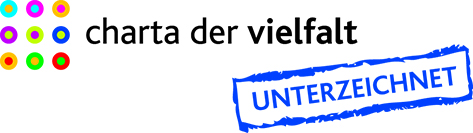 